CALCIO A CINQUESOMMARIOSOMMARIO	1COMUNICAZIONI DELLA F.I.G.C.	1COMUNICAZIONI DELLA L.N.D.	1COMUNICAZIONI DELLA DIVISIONE CALCIO A CINQUE	9COMUNICAZIONI DEL COMITATO REGIONALE MARCHE	1NOTIZIE SU ATTIVITA’ AGONISTICA	3COMUNICAZIONI DELLA F.I.G.C.COMUNICAZIONI DELLA L.N.D.COMUNICAZIONI DEL COMITATO REGIONALE MARCHEPer tutte le comunicazioni con la Segreteria del Calcio a Cinque - richieste di variazione gara comprese - è attiva la casella e-mail c5marche@lnd.it; si raccomandano le Società di utilizzare la casella e-mail comunicata all'atto dell'iscrizione per ogni tipo di comunicazione verso il Comitato Regionale Marche. RINVIO GARECon riferimento all’ordinanza n. 1 del 25.02.2020 della Regione Marche si dispone che le gare di Calcio a 5 di tutte le categorie di competenza del Comitato Regionale Marche, in programma nel territorio regionale da oggi mercoledì 26.02.2020 a mercoledì 04.03.2020, sono rinviate a data da destinarsi.Vengono, altresì, sospesi gli incontri con le Società sportive programmati, nel succitato periodo, nelle Delegazioni provinciali.A seguito delle numerose richieste pervenute dalle Società sportive, si comunica che l’utilizzo, a qualsiasi titolo, degli impianti sportivi, sempre nel citato periodo, non ricade nelle competenza di questa Istituzione.PRONTO AIA CALCIO A CINQUE334 3038327SPOSTAMENTO GARENon saranno rinviate gare a data da destinarsi. Tutte le variazioni che non rispettano la consecutio temporum data dal calendario ufficiale non saranno prese in considerazione. (es. non può essere accordato lo spostamento della quarta giornata di campionato prima della terza o dopo la quinta).Le variazione dovranno pervenire alla Segreteria del Calcio a Cinque esclusivamente tramite mail (c5marche@lnd.it) con tutta la documentazione necessaria, compreso l’assenso della squadra avversaria, inderogabilmente  entro le ore 23:59 del martedì antecedente la gara o entro le 72 ore in caso di turno infrasettimanale.Per il cambio del campo di giuoco e la variazione di inizio gara che non supera i 30 minuti non è necessaria la dichiarazione di consenso della squadra avversaria.ATTIVITA’ DI RAPPRESENTATIVASi comunicano a tutte le Società, al fine di organizzare al meglio la loro programmazione, le date del Torneo delle Regioni e degli stage di allenamento previsti:TORNEO DELLE REGIONI 2020, VENETOVENERDI’ 03 APRILE 2020 – VENERDI’ 10 APRILE 2020STAGE DI ALLENAMENTOSTAGE 3	settimana dal 9 al 13 MARZO 2020STAGE 4	settimana dal 30 MARZO al 2 APRILE 2020REGISTRO DELLE SOCIETA’ CONI Avviso importanteSi ricorda a tutte le Società interessate che il nuovo Statuto Federale, per esercitare il diritto di voto, oltre alla previsione dell’azianità minima di affiliazione di 12 mesi precedenti la data di celebrazione della relativa Assemblea elettiva ed alla condizione che, in ciasuna delle stagioni sportive concluse, comprese nell’indicato periodo di anzianità di affiliazione, le stesse Società abbiano, con carattere continuativo, svolto attività sportiva partecipando negli stessi 12 mesi antecedenti la data di convocazione dell’Assemblea all’attività sportiva ufficiale della FIGC, ha introdotto l’iscrzione al Registro delle Società ed Associazioni Sportive Dilettantistiche del C.O.N.I.  Per tale motivo, pertanto, si invitano le Società a verificare con attenzione se l’iscrizione al suindicato Registro si è perfezionata.Laddove necessario, la Segreteria del Comitato è altresì disposnibile a fornire le opportune delucidazioni e l’eventuale assistenza a tutti coloro che avessero difficoltà per perfezionare l’indicata iscrizione nel Registro del CONI.POSTA ELETTRONICA CERTIFICATA (PEC) Si ricorda a tutte le Società interessate che dal 1° Luglio 2020 sarà obbligatorio, per lo svolgimento dell’attività e per tutte le notifiche previste dal Codice di Giustizia Sportiva, avere la titolarità di un indirizzo p.e.c. (posta elettromnica certificata).Per tale motivo, pertanto, si invitano tutte le Società a comunicare, sin d’ora, il proprio indirizzo p.e.c. attraverso la propria area riservata.Laddove necessario, la Segreteria del Comitato è altresì disponibile a fornire ogni più opportuna assistenza per ottenere, laddove non ancora richiesto, l’attribuzione di un indirizzo di posta elettronica certificata da utilizzare nei rapporti con la F.I.G.C.NOTIZIE SU ATTIVITA’ AGONISTICACALCIO A CINQUE SERIE C2RISULTATIRISULTATI UFFICIALI GARE DEL 21/02/2020Si trascrivono qui di seguito i risultati ufficiali delle gare disputateCLASSIFICAGIRONE AGIRONE BGIRONE CUNDER 21 CALCIO A 5 REGIONALERISULTATIRISULTATI UFFICIALI GARE DEL 20/02/2020Si trascrivono qui di seguito i risultati ufficiali delle gare disputateGIUDICE SPORTIVOIl Giudice Sportivo, Avv. Claudio Romagnoli, nella seduta del 26/02/2020 ha adottato le decisioni che di seguito integralmente si riportano:GARE DEL 20/ 2/2020 PROVVEDIMENTI DISCIPLINARI In base alle risultanze degli atti ufficiali sono state deliberate le seguenti sanzioni disciplinari. CALCIATORI ESPULSI SQUALIFICA PER UNA GARA EFFETTIVA CALCIATORI NON ESPULSI SQUALIFICA PER UNA GARA EFFETTIVA PER RECIDIVITA' IN AMMONIZIONE (V INFR) AMMONIZIONE CON DIFFIDA (IV INFR) AMMONIZIONE (II INFR) 							F.to IL GIUDICE SPORTIVO 						   	       Claudio RomagnoliCLASSIFICAGIRONE GGIRONE SAGIRONE SBUNDER 19 CALCIO A 5 REGIONALERISULTATIRISULTATI UFFICIALI GARE DEL 23/02/2020Si trascrivono qui di seguito i risultati ufficiali delle gare disputateGIUDICE SPORTIVOIl Giudice Sportivo, Avv. Claudio Romagnoli, nella seduta del 26/02/2020 ha adottato le decisioni che di seguito integralmente si riportano:GARE DEL 23/ 2/2020 PROVVEDIMENTI DISCIPLINARI In base alle risultanze degli atti ufficiali sono state deliberate le seguenti sanzioni disciplinari. ALLENATORI SQUALIFICA FINO AL 4/ 3/2020 Per proteste nei confronti dell'arbitro. allonatnato. CALCIATORI NON ESPULSI AMMONIZIONE CON DIFFIDA (IV INFR) 							F.to IL GIUDICE SPORTIVO 						   	       Claudio RomagnoliCLASSIFICAGIRONE GGIRONE SCORTE SPORTIVA D’APPELLO TERRITORIALE sportiva d’appello territoriale presso il Comitato Regionale Marche, composta daAvv. Giammario Schippa - Presidente Avv. Piero Paciaroni - VicepresidenteDott. Giovanni Spanti - ComponenteDott. Lorenzo Casagrande Albano - Componentenella riunione del 18 febbraio 2020, ha pronunciatoDispositivo n. 37/CSAT 2019/2020Reclamo numero 37a seguito del reclamo n. 37 promosso dall’A.S.D. BORGOROSSO TOLENTINO in data 7 febbraio 2020, avverso la sanzione della squalifica per tre gare effettive applicata al calciatore NUNZI Matteo dal Giudice sportivo territoriale presso il Comitato Regionale Marche con delibera pubblicata sul Com. Uff. n. 64 Calcio a Cinque del 5 febbraio 2020, il seguente DISPOSITIVOP.Q.M. sportiva d’appello territoriale, definitivamente pronunciando, accoglie il reclamo come sopra proposto dall’A.S.D. Borgorosso Tolentino e, per l’effetto, riduce la squalifica applicata al calciatore NUNZI Matteo a due giornate effettive di gara. Dispone restituirsi il contributo.Manda alla Segreteria del Comitato Regionale Marche per gli adempimenti conseguenti, le comunicazioni anche con posta elettronica certificata.Così deciso in Ancona, nella sede della FIGC - LND - Comitato Regionale Marche, in data 18 febbraio 2020. Il Relatore                                                                                                            Il Presidente F.to in originale                                                                                                    F.to in originale                                                Lorenzo Casagrande Albano                                                                               Giammario Schippa                                                                                                                                                                                                             CORTE SPORTIVA D’APPELLO TERRITORIALEPRESSO IL COMITATO REGIONALE MARCHETESTO DELLE DECISIONI RELATIVE ALCOM. UFF. N. 146 – RIUNIONE DEL 18 FEBBRAIO 2020 D’APPELLO TERRITORIALEPRESSO IL COMITATO REGIONALE MARCHEcomposta daAvv. Giammario Schippa - Presidente Avv. Piero Paciaroni - Vicepresidente Dott. Giovanni Spanti - Componente Dott. Lorenzo Casagrande Albano – Componentenella riunione del 18 febbraio 2020, ha pronunciato la seguente                                                                                      N. 37 S.S. 2019/2020 REG. RECLAMI                                                                                        N. 37 S.S. 2019/2020 REG. DECISIONI DECISIONEsul reclamo numero di registro 37 della S.S. 2019/2020, proposto dall’A.S.D. BORGOROSSO TOLENTINO,avversola sanzione della squalifica per tre gare effettive applicata al calciatore NUNZI Matteo, seguito gara Borgorosso Tolentino del 31 gennaio 2020 - Campionato Regionale di Calcio a Cinque serie C2, girone “B”,per la riformadella decisione del Giudice sportivo territoriale presso il Comitato Regionale Marche di cui al Com. Uff. Calcio a Cinque n. 64 del 5.2.2020; visto il reclamo e i relativi allegati; visti tutti gli atti; Relatore, nell’udienza del giorno 18 febbraio 2020, il Dott. Lorenzo Casagrande Albano;ritenuto e considerato in fatto e diritto quanto segue. RITENUTO IN FATTOCon decisione pubblicata sul Com. Uff. indicato in epigrafe, il Giudice sportivo territoriale presso il Comitato Regionale Marche applicava al calciatore Nunzi Matteo, asseritamente tesserato a favore della reclamante, la squalifica per tre gare effettive per essere stato espulso e per la condotta successivamente osservata nei confronti dell’arbitro.Avverso tale decisione ha proposto rituale reclamo l’A.S.D. Borgorosso Tolentino lamentando l’eccessività della sanzione applicata al proprio calciatore il quale si sarebbe limitato ad una “lieve reazione di stizza” indirizzata all’avversario con il quale aveva avuto un contrasto di gioco, senza null’altro, in particolare senza proferire insulti o minacce nei confronti dell’arbitro.   L’udienza si svolgeva come da verbale. CONSIDERATO IN DIRITTO sportiva d’appello territoriale reputa che il proposto gravame possa, in parziale riforma del gravato provvedimento, essere accolto e, per l’effetto, la sanzione ridotta nei termini di cui al dispositivo, apparendo tale più limitata misura congrua e proporzionata all’addebito disciplinare mosso al predetto calciatore Nunzi Matteo, la cui condotta può essere ricondotta alla fattispecie di cui all’art. 36, comma 1, lett. a), CGS, tenuto conto di tutti gli elementi della fattispecie in esame e ritenuta la continuazione tra le violazioni contestate.P.Q.M. sportiva d’appello territoriale, definitivamente pronunciando, accoglie il reclamo come sopra proposto dall’A.S.D. Borgorosso Tolentino e, per l’effetto, riduce la squalifica applicata al calciatore NUNZI Matteo a due giornate di gara.Dispone restituirsi il contributo.Manda alla Segreteria del Comitato Regionale Marche per gli adempimenti conseguenti, le comunicazioni anche con posta elettronica certificata.Così deciso in Ancona, nella sede della FIGC - LND - Comitato Regionale Marche, in data 18 febbraio 2020. L’Estensore                                                                                                       Il Presidente                                              F.to in originale                                                                                                 F.to in originale                                                Lorenzo Casagrande Albano                                                                            Giammario SchippaDepositato in Ancona, in data 19 febbraio 2020Il Segretario f.f.                                                                                            F.to in originale Angelo Castellana                                                            *    *    * sportiva d’appello territoriale presso il Comitato Regionale Marche, composta daAvv. Giammario Schippa - Presidente Avv. Piero Paciaroni - VicepresidenteDott. Giovanni Spanti - ComponenteDott. Lorenzo Casagrande Albano – Componentenella riunione del 24 febbraio 2020, ha pronunciatoDispositivo n. 41/CSAT 2019/2020Reclamo numero 41a seguito del reclamo n. 41 promosso dall’A.S.D. MONTELUPONE CALCIO A 5 in data 17 febbraio 2020, avverso la sanzione della squalifica per tre gare effettive applicata al calciatore GIACOMELLI Andrea dal Giudice sportivo territoriale presso il Comitato Regionale Marche con delibera pubblicata sul Com. Uff. n. 66 Calcio a Cinque del 12 febbraio 2020, il seguente DISPOSITIVOP.Q.M. sportiva d’appello territoriale, definitivamente pronunciando, accoglie il reclamo come sopra proposto dall’A.S.D. MONTELUPONE CALCIO A 5 e, per l’effetto, riduce la squalifica applicata al calciatore GIACOMELLI Andrea a due giornate effettive di gara. Dispone restituirsi il contributo.Manda alla Segreteria del Comitato Regionale Marche per gli adempimenti conseguenti, le comunicazioni anche con posta elettronica certificata.Così deciso in Ancona, nella sede della FIGC - LND - Comitato Regionale Marche, in data 24 febbraio 2020. Il Relatore                                                                                                            Il Presidente F.to in originale                                                                                                    F.to in originale                                                Lorenzo Casagrande Albano                                                                              Giammario Schippa                                                                                                                                                                                                             Depositato in Ancona in data 24 febbraio 2020COMUNICAZIONI DELLA DIVISIONE CALCIO A CINQUEFASE NAZIONALE COPPA ITALIA VINCENTI COPPA REGIONALE MASCHILE(Stralcio C.U. n° 677 del 20/02/2020)TRIANGOLARI 2^ GIORNATA AREA NORD/SUDLAVAGNA CALCIO A 5 – ATHENA 		4-9…omissis…(Stralcio C.U. n° 684 del 24/02/2020)Con riferimento alla emergenza sanitaria, a seguito della sospensione delle attività sportive disposte dalle Regioni Emilia Romagna, Friuli Venezia Giulia, Liguria, Lombardia, Piemonte Valle d’Aosta, Veneto e Trentino Alto Adige, si dispone il rinvio a data da destinarsi per le gare dei Campionati Nazionali di Calcio a 5 di seguito elencate:…omissis…III^ GIORNATATRIANGOLARE AA.S.D. RECANATI CALCIO A 5 – A.S.D. LAVAGNA CALCIO A 5*     *     *ORARIO UFFICISi ricorda che l’orario di apertura degli uffici del Comitato Regionale Marche è il seguente:Durante i suddetti orari è garantito, salvo assenza degli addetti per ferie o altro, anche il servizio telefonico ai seguenti numeri:Segreteria			071/28560404Segreteria Calcio a 5		071/28560407Ufficio Amministrazione	071/28560322 (Il pomeriggio solo nel giorno di lunedì)Ufficio Tesseramento 	071/28560408 (Il pomeriggio solo nei giorni di mercoledì e venerdì)Le ammende irrogate con il presente comunicato dovranno pervenire a questo Comitato entro e non oltre il 09/03/2020.Pubblicato in Ancona ed affisso all’albo del C.R. M. il 26/02/2020.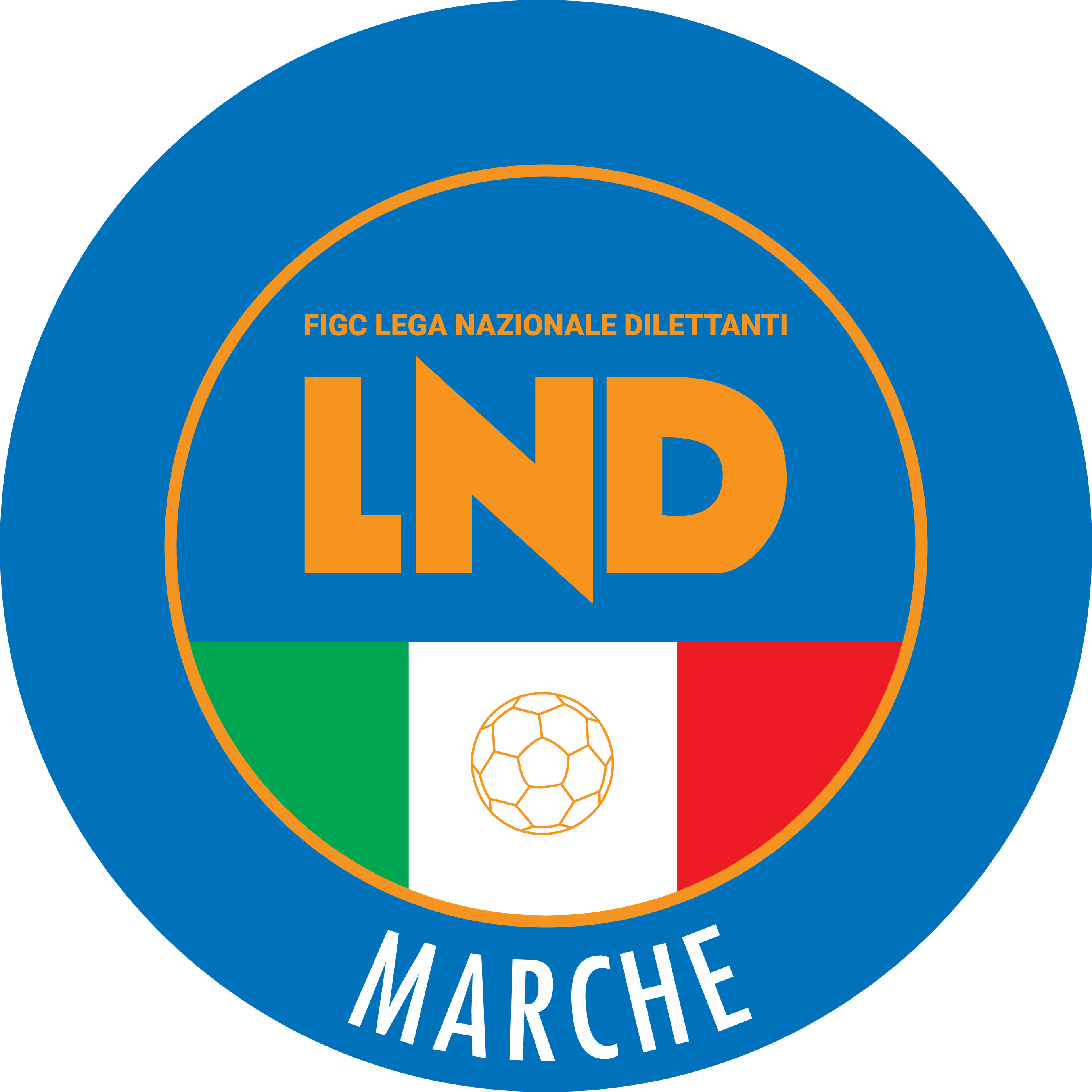 Federazione Italiana Giuoco CalcioLega Nazionale DilettantiCOMITATO REGIONALE MARCHEVia Schiavoni, snc - 60131 ANCONACENTRALINO: 071 285601 - FAX: 071 28560403sito internet: marche.lnd.ite-mail: c5marche@lnd.itpec: marche@pec.figcmarche.itStagione Sportiva 2019/2020Comunicato Ufficiale N° 70 del 26/02/2020Stagione Sportiva 2019/2020Comunicato Ufficiale N° 70 del 26/02/2020SquadraPTGVNPGFGSDRPEG.S. AUDAX 1970 S.ANGELO432014156441230ASD.P. ALMA JUVENTUS FANO412013258057230A.S.D. PIETRALACROCE 73392012358253290A.S.D. CHIARAVALLE FUTSAL372011457259130A.S.D. ACLI MANTOVANI CALCIO A 5362011366958110A.S.D. VALLEFOGLIA C5352010558565200A.S.D. REAL S.COSTANZO CALCIO 52920785837760A.S.D. ATL URBINO C5 199929209296167-60A.S.D. SPORTLAND25207497177-60SENIGALLIA CALCIO25207497888-100A.S.D. AVIS ARCEVIA 1964222064105672-160A.S.D. AMICI DEL CENTROSOCIO SP.142042145192-410A.P.D. VERBENA C5 ANCONA132041157592-170A.S.D. FUTSAL MONTEMARCIANO C582015144978-290SquadraPTGVNPGFGSDRPEA.S.D. POTENZA PICENA4820160410443610A.S.D. C.U.S. MACERATA CALCIO A5412013257743340A.S.D. NUOVA OTTRANO 98382010827455190A.S.D. CASTELBELLINO CALCIO A 5372012177157140A.S.D. MONTECASSIANO CALCIO342010467665110A.S. AVENALE3120947675980A.S.D. REAL FABRIANO3020866787170A.S.D. BORGOROSSO TOLENTINO25207495673-170A.S.D. MONTECAROTTO21205694866-180POL. SERRALTA202062126191-300U.S. TRE TORRI A.S.D.182046105767-100U.S.D. ACLI VILLA MUSONE182053126384-210A.S.D. INVICTA FUTSAL MACERATA1620441265100-350A.S.D. MOSCOSI 2008152036115477-230SquadraPTGVNPGFGSDRPEA.S.D. FUTSAL D. E G.60202000169371320A.S.D. BOCASTRUM UNITED5020162210677290A.S.D. FUTSAL MONTURANO4620151411369440A.S.D. FREELY SPORT4020131611569460A.S.D. REAL ANCARIA352011277363100A.S. RIVIERA DELLE PALME3320965706460A.S.D. SPORTING GROTTAMMARE28208486985-160POL. CSI STELLA A.S.D.26206867786-90A.S.D. FUTSAL PRANDONE2320659747220POL.D. U.MANDOLESI CALCIO222064107792-150A.S.D. AMICI 84152043137194-230A.S.D. FUTSAL FERMO S.C.142035125980-210A.S. EAGLES PAGLIARE720211765118-530A.S.D. FUTSAL SILENZI020002052184-130URBINELLI RICCARDO(AUDAX 1970 S.ANGELO) PASQUINI FILIPPO(FUTSAL MONTURANO) ANDRIULO ALFONSO(AUDAX 1970 S.ANGELO) LIBERATI LORENZO(AUDAX 1970 S.ANGELO) SquadraPTGVNPGFGSDRPEA.S.D. FUTSAL MONTURANO94301251690POL.D. U.MANDOLESI CALCIO74211161330A.P.D. VERBENA C5 ANCONA7321011830G.S. AUDAX 1970 S.ANGELO63201181260A.P.D. CERRETO D ESI C5 A.S.D.34103923-140A.S.D. ATL URBINO C5 1999130121113-20A.S.D. RECANATI CALCIO A 513012510-50SquadraPTGVNPGFGSDRPEASD.P. CANDIA BARACCOLA ASPIO94301241770A.S.D. CASTELBELLINO CALCIO A 5933009540A.S.D. CALCIO A 5 CORINALDO64202191630A.S.D. ACLI MANTOVANI CALCIO A 55312010910A.S.D. REAL S.COSTANZO CALCIO 544112710-30A.S.D. SPORTLAND13012711-40A.S.D. OLYMPIA FANO C503003917-80SquadraPTGVNPGFGSDRPEA.S.D. NUOVA JUVENTINA FFC1244003614220U.S.D. ACLI VILLA MUSONE93300164120A.S.D. FUTSAL FBC63201131300A.S.D. CASENUOVE33102915-60A.S.D. PIETRALACROCE 73341031424-100A.S.D. REAL ANCARIA331021223-110A.S.D. FUTSAL POTENZA PICENA040041320-70CASALUCCI VINCENZO(CSI STELLA A.S.D.) PARENTI LUCA(CSI STELLA A.S.D.) SquadraPTGVNPGFGSDRPEA.S.D. C.U.S. MACERATA CALCIO A593300197120A.S.D. REAL FABRIANO94301191360A.S.D. RECANATI CALCIO A 564202191630A.S.D. AMICI DEL CENTROSOCIO SP.63201131030POL.D. U.MANDOLESI CALCIO331021012-20A.S.D. ACLI AUDAX MONTECOSARO C534103918-90A.S.D. MONTELUPONE CALCIO A 503003619-130SquadraPTGVNPGFGSDRPEA.S.D. DINAMIS 1990104310219120A.S. CAMPOCAVALLO104310188100U.S.D. ACLI VILLA MUSONE73210228140G.S. AUDAX 1970 S.ANGELO73210201190POL. CSI STELLA A.S.D.03003414-100A.S.D. FUTSAL POTENZA PICENA040041427-130A.S.D. CANTINE RIUNITE CSI03003022-220GIORNOMATTINOPOMERIGGIOLunedìchiuso15.00 – 17,00Martedì10.00 – 12.00chiusoMercoledìchiuso15.00 – 17.00Giovedì10.00 – 12.00chiusoVenerdìchiuso15.00 – 17.00Il Responsabile Regionale Calcio a Cinque(Marco Capretti)Il Presidente(Paolo Cellini)